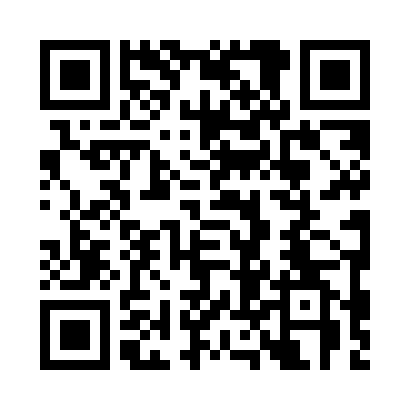 Prayer times for Ullasautik, Quebec, CanadaWed 1 May 2024 - Fri 31 May 2024High Latitude Method: Angle Based RulePrayer Calculation Method: Islamic Society of North AmericaAsar Calculation Method: HanafiPrayer times provided by https://www.salahtimes.comDateDayFajrSunriseDhuhrAsrMaghribIsha1Wed2:364:3512:365:548:3710:372Thu2:344:3312:365:558:4010:383Fri2:334:3012:355:568:4210:394Sat2:324:2712:355:588:4510:405Sun2:304:2512:355:598:4710:426Mon2:294:2212:356:018:5010:437Tue2:284:2012:356:028:5210:448Wed2:264:1712:356:038:5510:459Thu2:254:1512:356:058:5710:4610Fri2:244:1212:356:068:5910:4811Sat2:234:1012:356:079:0210:4912Sun2:214:0712:356:099:0410:5013Mon2:204:0512:356:109:0610:5114Tue2:194:0212:356:119:0910:5215Wed2:184:0012:356:129:1110:5316Thu2:173:5812:356:149:1310:5517Fri2:163:5612:356:159:1610:5618Sat2:153:5312:356:169:1810:5719Sun2:143:5112:356:179:2010:5820Mon2:123:4912:356:189:2210:5921Tue2:113:4712:356:209:2511:0022Wed2:113:4512:356:219:2711:0123Thu2:103:4312:366:229:2911:0224Fri2:093:4112:366:239:3111:0425Sat2:083:3912:366:249:3311:0526Sun2:073:3812:366:259:3511:0627Mon2:063:3612:366:269:3711:0728Tue2:053:3412:366:279:3911:0829Wed2:053:3212:366:289:4111:0930Thu2:043:3112:366:299:4311:1031Fri2:033:2912:366:309:4411:11